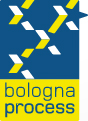 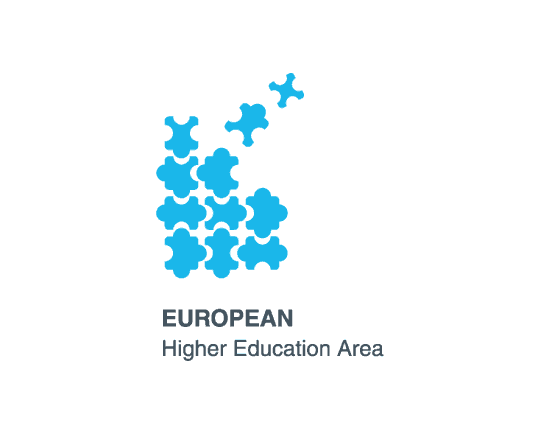 Meeting of Steering Board of the European RPL Network Amsterdam, the Netherlands, 12 February 2014Venue: Eden Hotel Time: 09.00-15.00Participants:WelcomeMs. Marin Johnson, the Chair of the Network, welcomed the members of the Steering Board and presented the main topics for discussion.Discussed issues The Chair presented the agenda of the RPL Network meeting of 13 February and suggested to highlight the most important topics for the upcoming discussion. She informed that there will be a change in the agenda as the BIENNALE representative will attend the meeting to present   an event "The promise of Validation of Prior Learning (VPL) as the motor of social and economic change" which will be held on 9-11 April, 2014 in Rotterdam.Moreover, it was suggested to start meeting with overview of the main activities of the Network as well as the introduction of   key outcomes of meetings held in Prague, Krakow and Estonia. It was stressed the importance  to liaise the activities of the Networks  with  those of   other relevant EHEA structures like Structural Reforms WG, EQF group, Revision  of  ECTS Users’  Guide,  ESG Revision, etc.  Ms. Marin Johnson also emphasized the importance of the development of the policy recommendation to be submitted to the parent structure.  The relevant documents concerning the meeting were listed. Taking into consideration that there are a number of documents which are in the process of revision or development at the moment and most probably some of them will be completed in April the Chair suggested to have another meeting of the Steering Board in April linked to VPL conference. The next regular meeting of RPL Network was decided to hold in September. The issue of terminology in RPL was suggested as one of the topics for the   upcoming meeting. There are a lot of definitions with same a meaning and there is a need for clarification.  Participation of the member countries in the Network was also discussed. The Chair reminded the results received from the last call for participation in Network and offered to approach  practitioners from various organisations in  countries. Name Country/Organization 1.Marin JohnsonEstonia2.Ruth WhittakerUK/Scotland3.Deirdre GogginIreland4.Aida TigranyanBFUG Secretariat